Artículo de Investigación*Apellido nombre autor11; Apellido nombre autor22; Apellido nombre autor331−2Departamento1,  3Departamento2,Organización Universidad de Metropolos, 54004, Metropolis,  USA.{1aut2, 2aut2}@mail.com, 3aut3@mail2.comResumen-   Debe describir de manera breve y clara lo siguiente: objetivo del trabajo y su contexto; descripción de la metodología empleada para lograr el objetivo; resultados principales, preferentemente de forma cuantitativa; y finalmente, aportación del trabajo. El resumen no debe exceder de 250 palabras.Palabras clave: Palabra clave1; Palabra clave2; Palabra clave3Abstract- It should concisely describe the following aspects of the work: objective and its context; description of the proposed approach to achieve the objective; main results, preferably showing quantitative data; and ﬁnally, the main contribution of the work. The abstract should not exceed 250 words.  Keywords: keyword1: Keyword2; Keyword3IntroducciónDebe describir de manera concisa la naturaleza del problema bajo investigación y sus antecedentes. También debe establecer el objetivo del trabajo en el contexto de investigaciones anteriores (estado del arte), citando referencias relevantes a lo largo del texto. Por ejemplo, [1] [2]. Se recomienda utilizar un software gestor de referencias como Mendely o Zotero. Elegir estilo de citas IEEE.En la introducción es deseable presentar los términos y abreviaturas altamente especializados con el fin de facilitar la experiencia del lector. Las figuras deben ser referidas en el texto, por ejemplo: la Figura  1 muestra...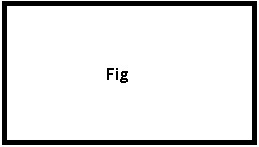 Figura  1. Descripción de la figura 1MetodologíaEsta sección debe proporcionar detalles suficientes del experimento, la simulación, la prueba estadística o el análisis realizado para generar los resultados, de manera que otros investigadores puedan repetir el método y los resultados se puedan reproducir. Tanto las figuras como las ecuaciones empleadas deben estar citadas en el texto. Por ejemplo: el modelo se describe mediante la Ecuación (1).ResultadosLa sección de resultados debe detallar los principales hallazgos de su estudio. Debe usar tablas solo para mejorar la concisión o cuando la información no se puede proporcionar satisfactoriamente de otras maneras, como histogramas o gráficos. Las tablas deben ser numeradas en serie y referidas en el texto por número (Tabla 1, etc.). Cada tabla debe tener un título explicativo que sea lo más conciso posible, colocado en la parte superior.Tabla 1. Descripción de la tabla.DiscusionesSe debe discutir la importancia de los resultados y compararlos con trabajos anteriores [3], utilizando referencias relevantes [4].ConclusionesEsta sección debe usarse para resaltar la novedad e importancia del trabajo, y describir el plan para el trabajo futuro, en caso de haberlo.Referencias[1]	F. J. Ruiz-Rodriguez, P. G. Bueno, y J. C. Hernández, “Stability assessment for transmission systems with large utility-scale photovoltaic units”, IET Renewable Power Generation, vol. 10, núm. 5, pp. 584–597, may 2016.[2]	A.-E. Leyva-Gutierrez, “Diseño e implementación de la etapa de potencia para un sistema de estimulación eléctrica funcional/medular para rehabilitacion de miembro superior”, Universidad Autónoma del Estado de México, Toluca, Estado de México, 2018.[3]	D. A. Winter, Biomechanics and Motor Control of Human Movement, 4 edition. Hoboken, N.J: Wiley, 2009.[4]	WHO, “The top 10 causes of death”, World Health Organization, 20-jun-2018. [En línea]. Disponible en: http://www.who.int/news-room/fact-sheets/detail/the-top-10-causes-of-death. [Consultado: 20-jun-2018].()Lista de elementosLista de elementosLista de elementosLista de elementosElementosDato1Dato 2Dato3Elemento1AFAFG004Elemento2AXALA248|Elemento3ALALB008